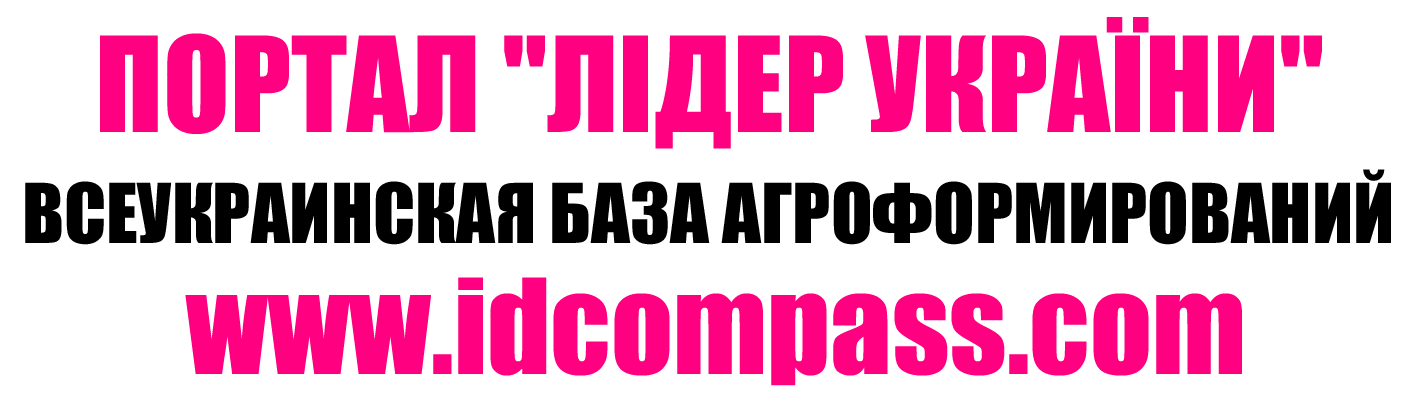                                                                                                      e-mail: bazaagro@ukr.net                                                                                 0 (67) 55-11-227, 0 (67) 55-11-334Сотрудничество с порталом «Лідер України» -это минимальный вклад средств в сравнении с предполагаемой отдачей!                                                      ПОДПИСКА НА БАЗУ АГРАРИЕВ            подписка у нас - это получение ключа-доступа к разделам «районы» в каждой области Украины - Стоимость – 2200 грн/год.
 - Респонденты базы -  аграрии Украины ( более 30-ти тысяч)                                                                    - Источник получения данных – запросы с/советам и звонки аграриям работниками Колл-центра портала - Данные - сгруппированы по областям и районам (название, населенный пункт, ФИО руковдителя,                     вид деятельности, площадь,  e-mail; телефоны - стационарный и мобильный)  - Сортировка данных - реализована система поиска - кнопка «ПОИСК» (правый верхний угол экрана)РЕКЛАМНАЯ  КАМПАНИЯреклама у нас – это установка баннера В РАЗДЕЛЕ «Коььерческая информация» (доступ свободный)  -  Стоимость – 7200,00 грн/год за размещения в разделах 24-х областей Украины.       а) в разделе одной области - 2000 грн/год + доплата 300 грн. за каждую  последующую область;      б) если речь идет о рекламе в 10-ти и более областях, то 2000 грн. платить не нужно! -  Эффективность ведения рекламной кампании:      а) более 30 -ти тысяч аграриев пользуется порталом как поисковой системой;                                          б) в Google или Яндексе  тонешь в многообразии предложений, а наша внутренняя система поиска           ведет сортировку запросов по прикрепленным под баннер поисковым словам (кнопка «ПОИСК» -             правый верхний угол экрана).  Именно за счет этого предложения на заданную позицию             конструктивны и их не много – что и создает деловой комфорт вовремя поиска.                                                                        РАССЫЛКА             Рассылка у нас - это установка интерактивной ссылки на баннер Вашего предприятия в "тело" именных писем, которые работники Колл-центр портала рассылают аграриям в колич. 200-220 шт./ день.                                     - Стоимость - 4000,00 грн./год (рассылка по 24-м областям Украины)          ______________________________________________________________                        При заказе "Комплекс"  (Реклама+Подписка+Рассылка)скидка 40 % (5360,00 грн.)13400.00 грн. (КОМПЛЕКС) - 5360.00 грн. (скидка 40%) = 8040,00 грн.